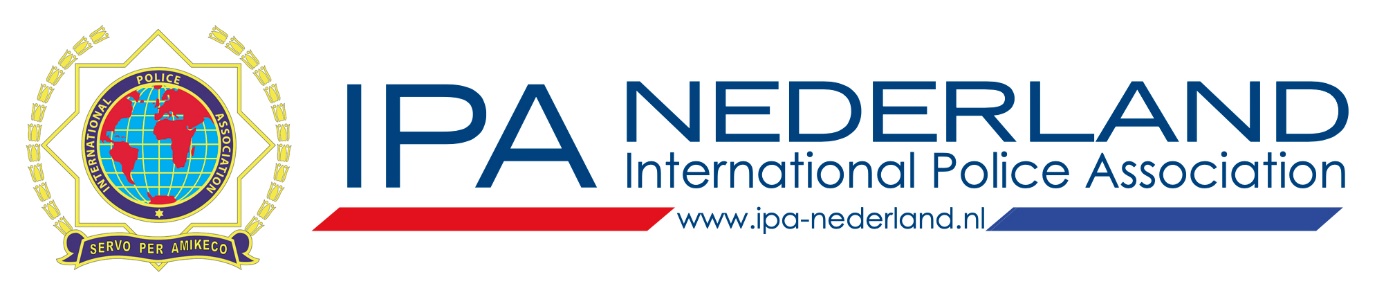 Door ondertekening en verzending van het aanvullende aanmeldingsformulier geef je aan akkoord te gaan met onze voorwaarden en met het innen van de jaarcontributie via automatische incasso volgens de daarvoor geldende regels en de overige procedures beschreven in de Statuten, het Huishoudelijk Reglement en Privacy Reglement van IPA Nederland. (Zie websitemenu onder lid worden)Naam					      :Voorletters				      :Geboortedatum                                                :Werk:Werkzaam bij                                                      :Huidige functie                                                    :DistrictDistrict  waar je ingeschreven wilt worden   :PrivéRoepnaam                                                            :Interessegebied                                                  :Eventueel hobby’s                                              :Bijzonderheden/opmerkingen                          :     Datum :                                                                  Plaats :Handtekening: 